Springfield School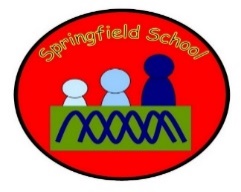 Take the objectives for the LO stickers from this section Progression of Learning Blackbirds Class Medium Term Planning for RE Topic: The Great Fire of London Lesson 1 ‘link it’ What do we remember about Hinduism?  Brainstorm what we know about Hinduism ?Main values of HinduismLesson 2 ‘learn it’ Retell and suggest meanings to some stories.Hindu Gods and Goddesses.Lesson 3 ‘learn it’Retell the story of Ganesh.PPT all about Ganesh.Colouring sheets.Lesson 4 ‘learn it’Identify the main features of worship rituals and ways of life.Symbolism in Hinduism.Lesson 5 ‘link it’Places of worship.Recreate a Hindu Mandir.Lesson 6 ‘check it’ Celebrate the Hindu religion. Take part in a festival of light celebration.Create our own Tea light using clay.Substantive Knowledge  (Content)Disciplinary Knowledge  (Skills) Compare and contrast the practice of religion in the home in different religious communities - 2.2aIdentify the main features and patterns of an act of worship and talk about the importance of worship for believers - 2.2bInvestigate some features of key religious festivals and celebrations and identify similarities and differences - 2.2cInvestigate the life of a person who has been inspired by their faith and make links between belief and action - 2.2dRecall and name different beliefs and practices, including festivals, worship, rituals and ways of life, in order to find out about the meanings behind them.Describe and make connections between different features of the religions and worldviews they study, discovering more about celebrations, worship, pilgrimages and the rituals which mark important points in life, in order to reflect on their significance.‘Link It’ ‘Learn It’‘Check It’ ‘Show It’‘Know It’Previous learning of pupils Previous knowledge of Hinduism Activities provided during lesson Resources Independent activities linked to lesson Resources How will the pupils share knowledge during or end of lessonPhotos and PPT Share and discuss work Retrieve or generalization of learning after lesson Know and celebrate different traditions and world views Compare religions and world views to own transitions and world views  